Муниципальное бюджетное общеобразовательное учреждение «Кириковская средняя школа».РАБОЧАЯ ПРОГРАММАпо предмету «Русский язык» для учащихся 4 класса муниципального бюджетного общеобразовательного учреждения «Кириковская средняя  школа»Составил:              учитель первой квалификационной категории Госсман Татьяна Николаевна.2019-2020 учебный год1.Пояснительная записка.    Рабочая программа по русскому языку составлена на основе федерального государственного образовательного стандарта начального общего образования, основной образовательной  программы начального общего образования муниципального бюджетного общеобразовательного учреждения «Кириковская средняя школа» № 71-од от 07.03.2019 (Примерные программы по учебным предметам. Начальная школа. В 2 ч., ч.1. – 4–е изд., перераб. – М.: «Просвещение», 2011 г. – 416 с. – (Стандарты второго поколения), в соответствии с учебным планом муниципального бюджетного общеобразовательного учреждения «Кириковская средняя школа» от 30 августа 2019 года на 2019-2020 учебный год, с учётом авторской программы по русскому языку В.П.Канакиной, В.Г.Горецкого (Сборник рабочих программ «Школа России» / Под науч. ред. А.А.Плешакова. – М.:. «Просвещение», 2011 г.), программа рассчитана на пятидневную рабочую неделю и написана с учетом требований, установленных СанПиН.   Соответствует учебнику «Русский язык. 4 класс». В 2 ч./ В.П.Канакина, В.Г.Горецкий./ – М.: Просвещение, 2019. – 159с.    Рассчитана на 5 часов в неделю, что составляет 170 часов в год.    Промежуточная аттестация проводится в виде контрольной работы с 04.05.2020 по 25.05.2020г.      Цели:- развитие и совершенствование основных видов речевой деятельности (слушание, говорение, чтение, письмо, внутренняя речь)- формирование научных, доступных младшим школьникам представлений о языковых понятиях и явлениях, а также умений и навыков их использования в практической деятельности.- активизация мыслительной, познавательно-языковой и коммуникативно-речевой деятельности учащихся.- создание у школьников мотивации к изучению языка, воспитание чувства уважения к слову и русскому языку в целом.    Задачи:- развитие речи, мышления, воображения школьников, способности выбирать средства языка в соответствии с условиями общения, развитие интуиции и   «чувства языка»;- освоение первоначальных знаний о лексике, фонетике, грамматике русского языка; овладение элементарными способами анализа изучаемых явлений языка;- овладение умениями правильно писать и читать, участвовать   в диалоге, оставлять несложные монологические высказывания;- воспитание позитивного эмоционально-ценностного отношения к родному  языку, чувства сопричастности к сохранению  его уникальности  и чистоты;  пробуждение   познавательного   интереса к родному слову,  стремления  совершенствовать  свою   речь.    Одной из форм организации наблюдений ученика над языковым материалом является диалог ученика и автора, диалог ученика и учителя. Важно сделать ученика участником наблюдений над языком, заинтересовать новой темой.     Основная часть уроков по русскому языку посвящена упражнениям различного вида и форм: это упражнения, говорение, произношение слов, грамматический разбор слов, использование таблиц, схем, рисунков, материалов форзацев учебника. Существенное значение придаётся развитию связной речи учащихся в её устной и письменной форме.2.Планируемые результаты освоения предмета.    Личностные УУД:- внутренняя позиция школьника на уровне положительного отношения к школе, к изучению русского языка, ориентация на содержательные моменты школьной действительности и принятие образца «хорошего ученика»;- принятие и освоение социальной роли обучающегося, развитие мотивов учебной деятельности (социальных, учебно-познавательных и внешних); формирование личностного смысла учения, устойчивого учебно-познавательного интереса к изучению языка, языковой деятельности, чтению и читательской деятельности;- осознание языка как основного средства человеческого общения, понимание важности общения как значимой составляющей жизни общества;- восприятие русского языка как одной и основных национально-культурных ценностей русского народа, его значения в процессе получения школьного образования, осознание себя носителем этого языка;-понимание того, что правильная устная и письменная речь является показателем индивидуальной культуры человека;- способность к самооценке на основе наблюдения за собственной речью;- основы российской гражданской идентичности, чувство гордости за свою Родину, российский народ, его язык, историю России, осознание своей этнической и национальной принадлежности; формирование ценностей многонационального российского общества; становление гуманистических и демократических ценностных ориентаций;- уважительное отношение к иному мнению, истории и культуре других народов;- этические чувства – стыда, вины, совести, доброжелательности и эмоционально-нравственной отзывчивости, понимание и сопереживание чувствам других людей;-чувство прекрасного и эстетические чувства на основе материалов курса русского языка;- установка на здоровый образ жизни и реализация её в реальном поведении и поступках, бережное отношение к материальным и духовным ценностям.    Познавательные УУД:- уметь использовать язык с целью поиска необходимой информации в различных источниках для выполнения учебных заданий (учебная, дополнительная литература, использование ресурсов библиотек и Интернета); пользоваться словарями и справочниками различных типов;- записывать, фиксировать информацию с помощью инструментов информационных и коммуникационных технологий (далее ИКТ);- ориентироваться на разнообразие способов решения учебных задач, осуществлять выбор наиболее эффективных в зависимости от конкретной языковой или речевой задачи;- использовать знаково-символические средства (в том числе модели, схемы, таблицы) представления информации для создания моделей изучаемых единиц языка, преобразовывать модели и схемы для решения учебных и практических лингвистических задач;- овладевать навыками смыслового чтения текстов различных стилей и жанров в соответствии с конкретными целями и задачами; извлекать необходимую информацию из текста художественного или познавательного, анализировать и оценивать содержание, языковые особенности и структуру текста; передавать устно или письменно содержание текста;- осознанно и произвольно строить речевое высказывание в соответствии с задачами коммуникации и составлять тексты в устной и письменной формах; выступать перед аудиторией с небольшими сообщениями, используя аудио-, видеосопровождение и графическое сопровождение;- осуществлять логические действия сравнения, анализа, синтеза, обобщения, классификации по родовидовым признакам, устанавливать аналогии и причинно-следственные связи, строить рассуждение, подводить факты языка под понятие на основе выделения комплекса существенных признаков и их синтеза.Регулятивные УУД:- принимать и сохранять в памяти цели и задачи учебной деятельности; в сотрудничестве с учителем находить средства их осуществления и ставить новые учебные задачи; проявлять познавательную инициативу в учебном сотрудничестве;- учитывать выделенные учителем ориентиры действия в новом учебном материале (в сотрудничестве с учителем, одноклассниками);- планировать, контролировать и оценивать учебные действия в соответствии с поставленной задачей и условиями её реализации; определять наиболее эффективные способы достижения результата;- выполнять действия по намеченному плану, а также по инструкциям, содержащимся в источниках информации (в заданиях учебника, в «Справочных материалах» учебника — в памятках); учитывать правило (алгоритм) в планировании и контроле способа решения;- осуществлять итоговый и пошаговый контроль по результату, адекватно оценивать правильность выполнения действия и вносить необходимые коррективы в исполнение действия как по ходу его реализации, так и в конце действия;- выполнять учебные действия в устной, письменной речи, во внутреннем плане;- адекватно воспринимать оценку своей работы учителями, товарищами, другими лицами;- понимать причины успеха/неуспеха учебной деятельности и развивать способности конструктивно действовать даже в ситуациях неуспеха.Коммуникативные УУД:- уметь слушать и слышать собеседника, вести диалог;- ориентироваться в целях, задачах, средствах и условиях общения;- понимать необходимость ориентироваться на позицию партнёра в общении, учитывать различные мнения и координировать различные позиции в сотрудничестве с целью успешного участия в диалоге;- строить понятные высказывания; проявлять доброжелательное отношение к партнёру; осуществлять взаимный контроль в совместной деятельности, адекватно оценивать собственное поведение и поведение окружающих;- признавать возможность существования различных точек зрения и права каждого иметь свою; излагать своё мнение и аргументировать свою точку зрения и оценку событий;- стремиться к точному выражению собственного мнения и позиции;- договариваться и приходить к общему решению в совместной деятельности, в том числе в ситуации столкновения интересов;- задавать вопросы, необходимые для организации собственной деятельности и сотрудничества с партнёром;- уметь выбирать адекватные языковые средства для успешного решения коммуникативных задач (диалог, устные монологические высказывания, письменные тексты) с учётом особенностей разных видов речи, ситуаций общения;- строить монологическое высказывание с учётом ситуации общения и конкретной речевой задачи, выбирая соответствующие языковые средства, соблюдая нормы литературного языка и нормы «хорошей» речи (ясность, точность, содержательность, последовательность выражения мысли и др.);- активно использовать речевые средства и средства ИКТ для решения коммуникативных и познавательных задач;- применять приобретённые коммуникативные умения в практике свободного общения.    Предметные результаты:- первоначальное представление о единстве и многообразии языкового и культурного пространства России, о языке как основе национального самосознания;- осознание значения русского языка как национального языка русского народа, как государственного языка Российской Федерации и языка межнационального общения;- представление о языке как основном средстве человеческого общения и явлении национальной культуры, о роли родного языка в жизни человека и общества;- позитивное эмоционально-оценочное отношение к русскому языку, понимание значимости хорошего владения русским языком, его роли в дальнейшем образовании;- понимание значимости правильной устной и письменной речи как показателя общей культуры человека, проявления собственного уровня культуры;- овладение начальными представлениями о нормах русского языка (орфоэпических, лексических, грамматических), правилах речевого этикета (в объёме материала изучаемого курса); использование этих норм для успешного решения коммуникативных задач в ситуациях учебной языковой деятельности и свободного общения; формирование сознательного отношения к качеству своей речи, контроля над ней;- приобретение опыта ориентироваться в целях, задачах и средствах и условиях общения, выбирать адекватные языковые средства для решения коммуникативных задач;- освоение первоначальных научных представлений об основных понятиях и правилах из области фонетики, графики, лексики, морфемики, морфологии, синтаксиса, орфографии (в объёме материала изучаемого курса); понимание взаимосвязи и взаимозависимости между разными сторонами языка;- овладение учебными действиями с языковыми единицами: находить, опознавать, характеризовать, сравнивать, классифицировать основные единицы языка (звуки, буквы, слова, предложения), конструировать из этих единиц единицы более высокого уровня (слова, словосочетания, предложения, тексты), использовать эти действия для решения познавательных, практических и коммуникативных задач (в объёме материала изучаемого курса);- овладение основами грамотного письма: основными орфографическими и пунктуационными умениями (в объёме материала изучаемого курса), умениями применять правила орфографии и правила постановки знаков препинания при записи собственных и предложенных текстов, умение проверять написанное.Освоение раздела «Развитие речи» распределяется по всем разделам курса.Обучающийся научится:- осознавать ситуацию общения: с какой целью, с кем и где происходит общение; выбирать адекватные языковые и неязыковые средства в соответствии с конкретной ситуацией общения;- практически овладевать формой диалогической речи; овладевать умениями ведения разговора (начать, поддержать, закончить разговор, привлечь внимание и др.);- выражать собственное мнение, обосновывать его с учётом ситуации общения;- овладевать нормами речевого этикета в ситуациях учебного и бытового общения (приветствие, прощание, извинение, благодарность, обращение с просьбой), в том числе при обращении с помощью средств ИКТ;- оценивать правильность (уместность) выбора языковых и неязыковых средств устного общения на уроке, в школе, в быту, со знакомыми и незнакомыми, с людьми разного возраста;- практически овладевать монологической формой речи; уметь под руководством учителя строить монологическое высказывание на определённую тему с использованием разных типов речи (описание, повествование, рассуждение);- овладевать умениями работы с текстом: определять тему и главную мысль текста, самостоятельно озаглавливать текст по его теме или главной мысли, выделять части текста (корректировать порядок предложений и частей текста), составлять план к заданным текстам;- пользоваться самостоятельно памяткой для подготовки и написания изложения учеником;- письменно (после коллективной подготовки) подробно или выборочно передавать содержание повествовательного текста, предъявленного на основе зрительного и слухового восприятия, сохраняя основные особенности текста-образца; грамотно записывать текст; соблюдать требование каллиграфии при письме;- сочинять письма, поздравительные открытки, объявления и другие небольшие тексты для конкретных ситуаций общения;- составлять тексты повествовательного и описательного характера на основе разных источников (по наблюдению, по сюжетному рисунку, по репродукциям картин художников, по заданным теме и плану, опорным словам, на свободную тему, по пословице или поговорке, по воображению и др.);- письменно сочинять небольшие речевые произведения освоенных жанров (например, записку, письмо, поздравление, объявление);- проверять правильность своей письменной речи, исправлять допущенные орфографические и пунктуационные ошибки; улучшать написанное: добавлять и убирать элементы содержания, заменять слова на более точные и выразительные;- пользоваться специальной, справочной литературой, словарями, журналами, Интернетом при создании собственных речевых произведений на заданную или самостоятельно выбранную тему.Обучающийся получит возможность научиться:- подробно и выборочно письменно передавать содержание текста;- различать стилистические варианты языка при сравнении стилистически контрастных текстов (художественного и научного или делового, разговорного и научного или делового);- создавать собственные тексты и корректировать заданные тексты с учётом точности, правильности, богатства и выразительности письменной речи; использовать в текстах синонимы и антонимы;- анализировать последовательность своих действий при работе над изложениями и сочинениями и соотносить их с разработанным алгоритмом; оценивать правильность выполнения учебной задачи; соотносить собственный текст с исходным (для изложений) и с назначением, задачами, условиями общения (для самостоятельно составленных текстов);- оформлять результаты исследовательской работы;- редактировать собственные тексты, совершенствуя правильность речи, улучшая содержание, построение предложений и выбор языковых средств.3. Содержание учебного предмета.4. Тематическое планирование с указанием часов на освоение каждой темы.5. Список литературы, используемый при оформлении рабочей программы.В.П. Канакина, В.Г. Горецкий. Русский язык. 1-4 кл. Рабочая программа для общеобразовательных учреждений. М.: Просвещение, 2011 г.В.П. Канакина, В.Г. Горецкий «Русский язык», учебник для 4 класса четырёхлетней начальной школы (в 2-х частях), М.: Просвещение, 2019 г.В.П. Канакина, В.Г. Горецкий. Русский язык. Тетрадь (в 2-х частях) для упражнений по русскому языку и речи. М.: Просвещение, 2019 г.В.П. Канакина, В.Г. Горецкий. Русский язык. 4 класс. Методическое пособие. М.: Просвещение, 2019 г.СОГЛАСОВАНО:заместитель директора по учебно-воспитательной работе Сластихина Н.П._______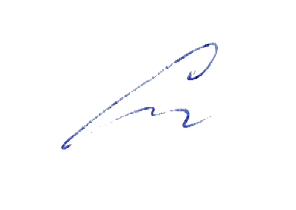 «30» августа 2019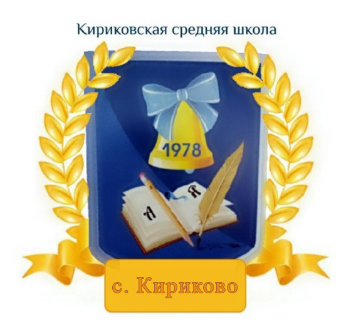 УТВЕРЖДАЮ: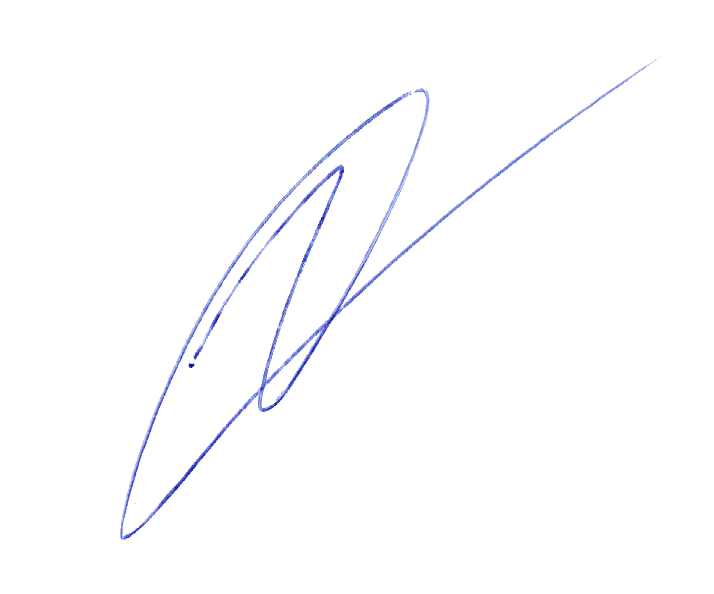 Директор муниципального бюджетного общеобразовательного учреждения «Кириковская средняя школа»_________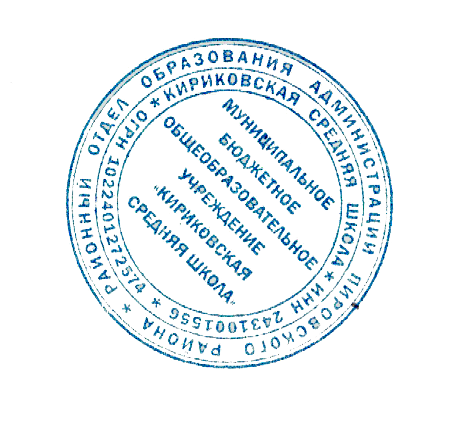 Ивченко О.В.«30» августа 2019 года№ разделаНаименование разделовКол-во часов1Вспоминаем, повторяем, изучаем…381Проверочная работа11Контрольный диктант12Имя существительное.432Проверочная работа12Контрольный диктант12Контрольное списывание12Контрольный словарный диктант12Контрольное изложение13Имя прилагательное.323Проверочная работа13Контрольный диктант14Местоимение75Глагол.405Проверочная работа15Контрольный диктант15Контрольное сочинение16Повторение изученного106Контрольный диктант16Контрольное списывание16Контрольный словарный диктант1Итогочасов 170, из них:контрольный диктант – 5;контрольное списывание – 2;проверочная работа – 4;контрольный словарный диктант – 2;контрольное изложение – 1;контрольное сочинение – 1.170№ п/пДата планДата фактДата фактТема урокаУчебникУчебникПримечаниеРаздел 1. «Вспоминаем, повторяем, изучаем   (38 часов)Раздел 1. «Вспоминаем, повторяем, изучаем   (38 часов)Раздел 1. «Вспоминаем, повторяем, изучаем   (38 часов)Раздел 1. «Вспоминаем, повторяем, изучаем   (38 часов)Раздел 1. «Вспоминаем, повторяем, изучаем   (38 часов)Раздел 1. «Вспоминаем, повторяем, изучаем   (38 часов)Раздел 1. «Вспоминаем, повторяем, изучаем   (38 часов)Раздел 1. «Вспоминаем, повторяем, изучаем   (38 часов)102.09Знакомство с учебником «Русский язык». Наша речь и наш язык.203.09Наша речь и наш язык. Формулы вежливости.304.09Текст. Коррекция. Типы текстов.405.09Текст. План текста. Подробное изложение текста.506.09Входная диагностика.609.09Предложение как единица речи.710.09Виды предложений по цели высказывания и по интонации.811.09Диалог. Обращение.912.09Основа предложения.1013.09Основа предложения. Главные и второстепенные члены предложения1116.09Словосочетания.1217.09Составление текста по картине «Золотая осень».1318.09Однородные члены предложения.1419.09Связь однородных членов предложения с помощью интонации перечисления и союзов.1520.09Знаки препинания в предложениях с однородными членами.1623.09Знаки препинания в предложениях с однородными членами. Обобщение.1724.09Простые и сложные предложения.Словарный диктант № 11825.09Сложное предложение и предложениес однородными членами.1926.09Подробное изложение на основе зрительного восприятия текста по коллективно составленному плану.2027.09Контрольный диктант № 1 с грамматическим заданием по теме «Предложение».2130.09Работа над ошибками. Слово и его лексическое значение.2201.10Многозначные слова. Прямое и переносное значения слов. Заимствованные слова.2302.10Синонимы, антонимы, омонимы.2403.10Фразеологизмы.2504.10Состав слова2607.10Состав слова. Значимые части слова2708.10Правописание гласных и согласных в корнях слов.2809.10Упражнение в правописании гласных и согласных в корнях слова.2910.10Правописание суффиксов –к,. -ек, -ок, -онок.3011.10Изложение на основе прочитанного текста по коллективно составленному плану.3114.10Состав слова. Правописание слов с буквами ъ и ь.3215.10Части речи.3316.10Грамматические признаки частей речи.3417.10Наречие.3518.10Наречие как часть речи.3621.10Повторение. Проверь себя.3722.10Составление текста по плану В.М.Васнецов «Иван царевич на сером волке».3823.10Проверочная работа № 1 по разделу «Вспоминаем, повторяем, изучаем»Имя существительное (43 часа)Имя существительное (43 часа)Имя существительное (43 часа)Имя существительное (43 часа)Имя существительное (43 часа)Имя существительное (43 часа)Имя существительное (43 часа)Имя существительное (43 часа)3924.10Работа над ошибками. Повторение сведений об имени существительном.4025.10Склонение имён существительных по падежам. Словарный диктант № 2.4105.11Распознавание падежей имён существительных. Несклоняемые имена существительные.4206.11Распознавание одушевлённых имен существительных в родительном и винительном падежах в дательном падеже.4307.11Повторение сведений о падежах и приёмах их распознавания.4408.11Три склонения имён существительных (общее представление). 1-е склонение имён существительных.4511.11Сочинение по репродукции картины А. Пластова«Первый снег».4612.112-склонение имён существительных.4713.11Падежные окончания 2 склонения.4814.113-е склонение имён существительных.4915.11Распознавание имён существительных всех трёх типов склонения.5018.11Ознакомление со способами проверки безударных падежных окончаний.5119.11Способы проверки безударных окончаний имен существительных.5220.11Именительный и винительный падеж.5321.11Родительный падеж.5422.11Закрепление материала.Словарный диктант № 3.5525.11Правописание окончаний имён существительных в родительном падеже.5626.11Именительный, родительный и винительный падежи одушевлённых имён существительных.5727.11Именительный, родительный и винительный падежи одушевлённых имён существительных.5828.11Правописание окончаний имён существительных в дательном падеже.5929.11Правописании имён существительных в дательном и родительном падежах.6002.12Правописание безударных окончаний имён существительных в родительном и дательном падежах.6103.12Правописание окончаний имён существительных в творительном падеже.6204.12Правописание падежных окончаний имён существительных в творительном падеже.6305.12Контрольное изложение на основе зрительного восприятия текста по данному плану.6406.12Правописание окончаний имён существительных в предложном падеже.6509.12Правописание окончаний имён существительных в предложном падеже.6610.12Правописание безударных окончаний имён существительных во всех падежах.6711.12Правописание безударных падежных окончаний имён существительных.6812.12Правописание безударных падежных окончаний имён существительных.6913.12Закрепление материала.7016.12Правописание существительных с изученными орфограммами.7117.12Контрольный диктант № 2 с грамматическим заданием по теме «Имя существительное».7218.12Работа над ошибками. Склонение имён существительных во множественном числе.7319.12Именительный падеж имён существительных множественного числа.7420.12Родительный падеж имён существительных множественного числа.7423.12Контрольное списывание.7624.12Винительный падеж имён существительных множественного числа.7725.12Дательный, творительный, предложный падежи имён существительных множественного числа.7826.12Правописание падежных окончаний имён существительных в единственном и множественном числе.7927.12Проверочная работа № 2 по теме «Имя существительное».8013.01Повторение материала.8114.01Морфологический разбор имени существительного. Контрольный словарный диктант № 4.Имя прилагательное (32 часа)Имя прилагательное (32 часа)Имя прилагательное (32 часа)Имя прилагательное (32 часа)Имя прилагательное (32 часа)Имя прилагательное (32 часа)Имя прилагательное (32 часа)Имя прилагательное (32 часа)8215.01Имя прилагательное как часть речи.Имя прилагательное как часть речи.8316.01Изменение имён прилагательных по родам в единственном числе и числам.Изменение имён прилагательных по родам в единственном числе и числам.8417.01Составление текста описание.Составление текста описание.8520.01Изменение по падежам имен прилагательных в единственном числе.Изменение по падежам имен прилагательных в единственном числе.8621.01Склонение и правописание падежных окончаний имен прилагательных единственного числа мужского и среднего родаСклонение и правописание падежных окончаний имен прилагательных единственного числа мужского и среднего рода8722.01Именительный падеж имен прилагательных единственного числа мужского и среднего рода.Именительный падеж имен прилагательных единственного числа мужского и среднего рода.8823.01Правописание падежных окончаний имен прилагательных мужского и среднего рода в родительном падеже.Правописание падежных окончаний имен прилагательных мужского и среднего рода в родительном падеже.8924.01Правописание падежных окончаний имен прилагательных мужского и среднего рода в дательном падеже.Правописание падежных окончаний имен прилагательных мужского и среднего рода в дательном падеже.9027.01Именительный, винительный, родительный падежи имён прилагательных мужского и среднего рода.Именительный, винительный, родительный падежи имён прилагательных мужского и среднего рода.9128.01Распознавание имен прилагательных мужского и среднего рода в родительном и винительном падежах.Распознавание имен прилагательных мужского и среднего рода в родительном и винительном падежах.9229.01Правописание падежных окончаний прилагательных мужского и среднего рода в творительном и предложном падежах.Правописание падежных окончаний прилагательных мужского и среднего рода в творительном и предложном падежах.9330.01Правописание имен прилагательных мужского и среднего рода.Правописание имен прилагательных мужского и среднего рода.9431.01Повторение материала.Повторение материала.9503.02Наши проекты «Имена прилагательные».Наши проекты «Имена прилагательные».9604.02Правописание безударных падежных окончаний имён прилагательных женского рода в единственном числе.Правописание безударных падежных окончаний имён прилагательных женского рода в единственном числе.9705.02Именительный и винительный падежи имён прилагательных женского рода.Именительный и винительный падежи имён прилагательных женского рода.9806.02Родительный, дательный, творительный и предложный падежи имён прилагательных женского рода.Родительный, дательный, творительный и предложный падежи имён прилагательных женского рода.9907.02Правописание падежных окончаний имён прилагательных женского рода. Словарный диктант № 5.Правописание падежных окончаний имён прилагательных женского рода. Словарный диктант № 5.10010.02Винительный и творительный падежи имен прилагательных женского рода.Винительный и творительный падежи имен прилагательных женского рода.10111.02Правописание падежных окончаний имен прилагательных.Правописание падежных окончаний имен прилагательных.10212.02Контрольный диктант № 3 с грамматическим заданием «Падежные окончания имен прилагательных».Контрольный диктант № 3 с грамматическим заданием «Падежные окончания имен прилагательных».10313.02Работа над ошибками. Склонение имен прилагательных множественного числа.Работа над ошибками. Склонение имен прилагательных множественного числа.10414.02Склонение имен прилагательных множественного числа.Склонение имен прилагательных множественного числа.10517.02Правописание безударных окончаний имен прилагательных множественного числа в именительном и винительном падежах.Правописание безударных окончаний имен прилагательных множественного числа в именительном и винительном падежах.10618.02Правописание окончаний имен прилагательных множественного числа в родительном и предложном падежах.Правописание окончаний имен прилагательных множественного числа в родительном и предложном падежах.10719.02Дательный и творительный падежи имен прилагательных множественного числаДательный и творительный падежи имен прилагательных множественного числа10820.02Повторение материала.Повторение материала.10921.02Обобщение знаний об имени прилагательном.Обобщение знаний об имени прилагательном.11025.02Правописание безударных падежных окончаний имен прилагательных и имен существительных.Правописание безударных падежных окончаний имен прилагательных и имен существительных.11126.02Правописание безударных падежных окончаний имен прилагательных и имен существительныхПравописание безударных падежных окончаний имен прилагательных и имен существительных11227.02Проверочная работа № 3 по теме «Имя прилагательное».Проверочная работа № 3 по теме «Имя прилагательное».11328.02Систематизация и обобщение знаний по теме «Имя прилагательное».Систематизация и обобщение знаний по теме «Имя прилагательное».Местоимение (7 часов)Местоимение (7 часов)Местоимение (7 часов)Местоимение (7 часов)Местоимение (7 часов)Местоимение (7 часов)Местоимение (7 часов)Местоимение (7 часов)11402.03. Местоимение как часть речи.С. 52 - 53С. 52 - 5311503.03Составление текста по плану В.М.Васнецов «Иван царевич на сером волке».11604.03Личные местоимения 1, 2 и 3-го лица.С. 54 - 56С. 54 - 5611705.03Склонение личных местоимений 1-го и 2-го лица единственного и множественного числа.С. 57- 59С. 57- 5911806.03Склонение личных местоимений 3-го лица. Правописание предлогов с местоимениями.С. 60 - 61С. 60 - 6111910.03Правописание местоимений и правильное употребление их в речи.С. 62 - 63С. 62 - 6312011.03Правильное написание местоимений.Словарный диктант № 6.С.64 - 66С.64 - 66Глагол (40 часов)Глагол (40 часов)Глагол (40 часов)Глагол (40 часов)Глагол (40 часов)Глагол (40 часов)Глагол (40 часов)Глагол (40 часов)12112.0312.03Глагол как часть речи (повторение).С. 67 - 68С. 67 - 6812213.0313.03Глагол как часть речи.С. 68 - 69С. 68 - 6912316.0316.03Время глагола.С. 70 - 71С. 70 - 7112417.0317.03Неопределённая форма глагола.С.72С.7212518.0318.03Контрольное сочинение по репродукции картины И. И. Левитана «Весна. Большая вода».12619.0319.03Образование временных форм от глагола в неопределённой форме.С.73С.7312720.0320.03Образование форм глаголов и ознакомление с глагольными суффиксами.с. 74с. 7412830.0330.03Неопределенная форма глагола. Образование временных форм от глагола в неопределенной форме глагола.С. 75С. 7512931.0331.03Повторение пройденного материала.С.76 - 77С.76 - 77130 01.04 01.04Изменение глаголов по временам.С. 78 - 79С. 78 - 7913102.0402.04Спряжение глаголов (общее понятие)С.80С.8013203.0403.04Распознавание лица и числа глаголов. 2-елицоглаголов.С. 81 - 82С. 81 - 8213306.0406.04Употребление мягкого знака (ь) в глаголах 2-го лица единственного числа.С. 83 - 85С. 83 - 8513407.0407.04Упражнение в распознавании глаголов во 2-м лице единственного числа и правописании не с глаголами.С. 86 - 87С. 86 - 8713508.0408.04I и II спряжение глаголов.С. 88С. 8813609.0409.04Спряжение глаголов в будущем времени.С. 89С. 8913710.0410.04Подробное изложение повествовательного текста.13813.0413.04Спряжение глаголов в сложном будущем времени.13914.0414.04Написание личных форм глагола с ударными окончаниями.14015.0415.04Правописание безударных личных окончаний глагола в настоящем и в будущем времени.Словарный диктант № 7.14116.0416.04Распознавание спряжения глаголов по неопределённой форме14217.0417.04Правописание безударных личных окончаний глаголов.14320.0420.04Правописание безударных личных окончаний глаголов.14421.0421.04Правописание безударных личных окончаний глаголов.14522.0422.04Правописание–тся и -ться в возвратных глаголах.(общее представление).14623.0423.04Правописание –тся и-ться в глаголах.14724.0424.04Контрольный диктант № 4 с грамматическим заданием по теме «Глагол».14827.0427.04Работа над ошибками. Правописание–тся и-ться в возвратных глаголах.14928.0428.04Повторение материала.15029.0429.04Правописание глаголов в прошедшем времени.15130.0430.04Правописание родовых окончаний глаголов в прошедшем времени.15229.0429.04Правописание безударного суффикса в глаголах прошедшего времени.15330.0430.04Правописание глаголов в прошедшем времени.15406.0506.05Сочинение по картине И.И.Шишкина «Рожь».15507.0507.05Повторение материала.15608.0508.05Правописание глагольных форм. Повторение знаний о глаголе как части речи.15712.0512.05Правописание глагольных форм и распознавании морфологических признаков глагола. Словарный диктант № 8.15813.0513.05Правописание глагольных форм и распознавании морфологических признаков глагола.15914.0514.05Проверочная работа № 4 по темам «Глагол. Местоимение».16015.0515.05Работа над ошибками. Закрепление.Повторение изученного (10 часов)Повторение изученного (10 часов)Повторение изученного (10 часов)Повторение изученного (10 часов)Повторение изученного (10 часов)Повторение изученного (10 часов)Повторение изученного (10 часов)Повторение изученного (10 часов)16118.05Повторение. Язык и речь.16219.05Контрольное списывание.Повторение. Текст.16320.05Повторение. Предложение и словосочетание. Контрольный словарный диктант № 9.16421.05Повторение. Слово и его лексическое значение.16422.05Итоговый контрольный диктант. Промежуточная аттестация.16525.05Повторение. Состав слова. Сложные слова.16626.05Повторение. Части речи.16727.05Повторение. Правописание падежных окончаний имён существительных.16828.05Повторение. Правописание падежных окончаний имён существительных.16929.05Повторение.17030.05Итоговый урок. Интеллектуальная игра «Умники и умницы».